ACTA 213/202326/07/2023Sesión de Junta Directiva del Instituto de Prensa y Libertad de Expresión (IPLEX), realizada miércoles 26 de julio 2023 las 7:00 p.m. por medio de zoom.Presentes: Raúl Silesky Jiménez, Presidente; María de los Ángeles Gutiérrez Vargas, Vicepresidente; Juan Pablo Estrada Gómez, Secretario; Marco Barquero, Tesorero; Rocío Álvarez Olaso, Vocal I y Alejandro Delgado Faith, Vocal II  Ausentes con justificación: Grettel Umaña Vargas, Fiscal.Artículo I: Aprobación ActaSe aprueba el acta 211 de Junta Directiva.Artículo II: Informes•	Se conoce el nombramiento de Alejandro Delgado en el Consejo Global de IFEX.•	Perfil de BAC Credomatic, actualizado. Pendiente trámite en el BAC para ordenar la Tesorería.•	Oficina de la UNESCO en Montevideo, está en su primera fase de planificación y consultas para apoyar a los periodistas en exilio. La primera reunión será en Costa Rica el 10 y 11 de agosto.•	Periodistas se unen a la campaña #QueremosPeriodismo. Asistencia Legal UPAZ, su lanzamiento el 5 de julio en diversas plataformas.•	Con varias organizaciones afines se está pensando organizar tres conversatorios en la Asamblea Legislativa: Regulaciones a la publicidad oficial y medios públicos, el vencimiento de las concesiones de radio y TV en CR y Libertad de expresión de los funcionarios públicos y discursos estigmatizantes contra la prensa. Y creo que se podría meter algo de regulación de las plataformas  (Google, Facebook, etc.)•	Se dieron declaraciones a Telenoticias con respecto a la Declaración sobre Libertad de Expresión y Prensa en América Latina de 25 exjefes de Estado y Gobiernos de América y España.Convocar a la reunión de Junta Directiva el lunes 28 de agosto a las 7 p.m.Se levanta la sesión a las 7:40 pm.Raúl Silesky Jiménez                               Juan Pablo Estrada Gómez                  Presidente                                                    Secretario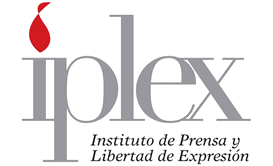 